§9-1337.  Priority of security interests in goods covered by certificate of titleIf, while a security interest in goods is perfected by any method under the law of another jurisdiction, this State issues a certificate of title that does not show that the goods are subject to the security interest or contain a statement that they may be subject to security interests not shown on the certificate:  [PL 1999, c. 699, Pt. A, §2 (NEW); PL 1999, c. 699, Pt. A, §4 (AFF).](1).   A buyer of the goods, other than a person in the business of selling goods of that kind, takes free of the security interest if the buyer gives value and receives delivery of the goods after issuance of the certificate and without knowledge of the security interest; and[PL 1999, c. 699, Pt. A, §2 (NEW); PL 1999, c. 699, Pt. A, §4 (AFF).](2).   The security interest is subordinate to a conflicting security interest in the goods that attaches, and is perfected under section 9‑1311, subsection (2), after issuance of the certificate and without the conflicting secured party's knowledge of the security interest.[PL 1999, c. 699, Pt. A, §2 (NEW); PL 1999, c. 699, Pt. A, §4 (AFF).]SECTION HISTORYPL 1999, c. 699, §A2 (NEW). PL 1999, c. 699, §A4 (AFF). The State of Maine claims a copyright in its codified statutes. If you intend to republish this material, we require that you include the following disclaimer in your publication:All copyrights and other rights to statutory text are reserved by the State of Maine. The text included in this publication reflects changes made through the First Regular and First Special Session of the 131st Maine Legislature and is current through November 1. 2023
                    . The text is subject to change without notice. It is a version that has not been officially certified by the Secretary of State. Refer to the Maine Revised Statutes Annotated and supplements for certified text.
                The Office of the Revisor of Statutes also requests that you send us one copy of any statutory publication you may produce. Our goal is not to restrict publishing activity, but to keep track of who is publishing what, to identify any needless duplication and to preserve the State's copyright rights.PLEASE NOTE: The Revisor's Office cannot perform research for or provide legal advice or interpretation of Maine law to the public. If you need legal assistance, please contact a qualified attorney.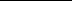 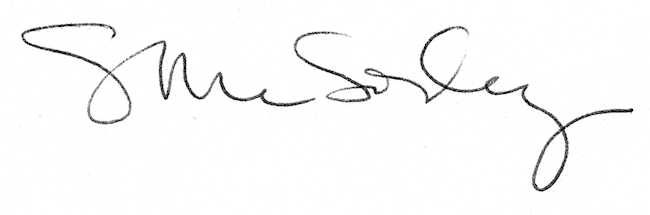 